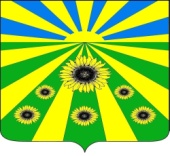 РЕШЕНИЕ СОВЕТА РАССВЕТОВСКОГО СЕЛЬСКОГО ПОСЕЛЕНИЯСТАРОМИНСКОГО РАЙОНАот 12.12.2022                                                                                          № 36.4 п.РассветОб утверждении плана нормотворческой деятельности Совета Рассветовского сельского поселения Староминского районана 2023 годВ соответствии с Федеральным законом от 06.10.2003 № 131-ФЗ «Об общих принципах организации местного самоуправления в Российской Федерации», Уставом МО «Рассветовское сельское поселение Староминского района», с целью организации нормотворческой деятельности, Совета депутатов Рассветовского сельского поселения Староминского района, на основании данных, предоставленных депутатскими комиссиями Совета Рассветовского сельского поселения Староминского района, руководствуясь статьей 26 Устава Рассветовского сельского поселения Староминского района, Совет Рассветовского сельского поселения Староминского района  р е ш и л:1. Утвердить план нормотворческой деятельности Совета Рассветовского сельского поселения Староминского района на 2023 год (прилагается).2. Контроль за выполнением настоящего решения возложить на председателя Совета Рассветовского сельского поселения Староминского района - Главу Рассветовского сельского поселения Староминского района Демченко Александра Викторовича.3. Настоящее решение вступает в силу со дня его  подписания.Глава Рассветовского сельского поселения  Староминского района                                                                    А.В. Демченко                    План нормотворческой деятельности Совета Рассветовского сельского поселения Староминского района на 2023 годГлава Рассветовского сельского поселенияСтароминского района                                                                                                                                               А.В. Демченко    ПРИЛОЖЕНИЕУТВЕРЖДЕНрешением Совета Рассветовского сельского поселенияСтароминского районаот 12.12.2022 № 36.4№ п/пНаименование проекта правового актаСубъект права законодательной инициативыКомитет (комиссия), ответственный за прохождение проекта правового актаСрокрассмотренияСрокрассмотрения1234551.Отчет главы Рассветовского сельского поселения о деятельности Совета и администрации за 2022 год и планах на 2023 годадминистрация Рассветовского сельского поселениякомиссия по вопросам образования, здравоохранения, социальной защите населения, культуре, спорту,   молодежи, взаимодействию с общественными организациями и СМИфевральфевраль2.Об утверждении отчета об исполнении бюджета Рассветовского сельского поселения Староминского района за 2022 годадминистрация Рассветовского сельского поселениякомиссия по финансово-бюджетной и экономической политикемаймай3.Внесение изменений и дополнений в Устав Рассветовского сельского поселения Староминского района в связи с изменением действующего законодательствакомиссия по вопросам образования, здравоохранения, социальной защите населения, культуре, спорту,   молодежи, взаимодействию с общественными организациями и СМИпо мере необходимостипо мере необходимости4.О передаче в МО Староминский район Полномочий, предусмотренных 131 ФЗ «Об общих принципах организации местного самоуправления в РФ»администрация Рассветовского сельского поселения комиссия по финансово-бюджетной и экономической политикепо мере необходимостипо мере необходимости5.О внесении изменений в структуру администрации Рассветовского сельского поселенияадминистрация Рассветовского сельского поселения комиссия по вопросам образования, здравоохранения, социальной защите населения, культуре, спорту,   молодежи, взаимодействию с общественными организациями и СМИпо мере необходимостипо мере необходимости6.Внесение изменений в действующие муниципальные правовые акты Рассветовского сельского поселения, приведение их в соответствие с федеральным и региональным законодательствомадминистрация Рассветовского сельского поселениякомиссия по вопросам образования, здравоохранения, социальной защите населения, культуре, спорту,   молодежи, взаимодействию с общественными организациями и СМИпо мере необходимостипо мере необходимости7.О внесении изменений и дополнений в решение Совета Рассветовского сельского поселения Староминского района «О бюджете Рассветовского сельского поселения Староминского района на 2023 год»администрация Рассветовского сельского поселениякомиссия по финансово-бюджетной и экономической политикепо мере необходимостипо мере необходимости8.О внесении дополнений в решение Совета Рассветовского сельского поселения Староминского района «Об утверждении положения «О бюджетном процессе в Рассветовском сельском поселении Староминского района»администрация Рассветовского сельского поселения комиссия по финансово-бюджетной и экономической политикепо мере необходимостипо мере необходимости9.О внесении изменений в решение Совета Рассветовского сельского поселения Староминского района «О земельном налоге»администрация Рассветовского сельского поселениякомиссия по финансово-бюджетной и экономической политикепо мере необходимостипо мере необходимости10.Внесение изменений и дополнений в стратегию социально-экономического развития Рассветовского сельского поселения Староминского района до 2024 г.администрация Рассветовского сельского поселениякомиссия по финансово-бюджетной и экономической политикепо мере необходимостипо мере необходимости11.О назначении публичных слушаний по проекту бюджета Рассветовского сельского поселения Староминского района на 2024 годадминистрация Рассветовского сельского поселениякомиссия по финансово-бюджетной и экономической политикеоктябрь12.Об утверждении отчета организационного комитета по проведению публичных слушаний по проекту бюджета Рассветовского сельского поселения Староминского района на 2024 год.администрация Рассветовского сельского поселениякомиссия по финансово-бюджетной и экономической политикеноябрьноябрь13.О бюджете Рассветовского сельского поселения Староминского района на 2024 годадминистрация Рассветовского сельского поселениякомиссия по финансово-бюджетной и экономической политикеноябрьноябрь14.О внесении изменений и дополнений в решение Совета Рассветовского сельского поселения Староминского района «О бюджете Рассветовского сельского поселения Староминского района на 2023 год».администрация Рассветовского сельского поселениякомиссия по финансово-бюджетной и экономической политикедекабрьдекабрь15.Вопросы передачи муниципального имуществаадминистрация Рассветовского сельского поселения Комиссия по вопросам агропромышленного комплекса, экологии, имущественных и земельных отношенийпо мере необходимости по мере необходимости 16.О внесении изменений и дополнений в решение Совета Рассветовского сельского поселения Староминского района   «Об утверждении Положения о порядке владения, пользования и распоряжения объектами муниципальной собственности  Рассветовского сельского поселения Староминского района»администрация Рассветовского сельского поселения Комиссия по вопросам агропромышленного комплекса, экологии, имущественных и земельных отношенийпо мере необходимости по мере необходимости 17.О внесении изменений и дополнений в решение Совета Рассветовского сельского поселения Староминского района   «Об утверждении Положения по организации ритуальных услуг и содержанию мест погребения на территории Рассветовского сельского поселения Староминского района»администрация Рассветовского сельского поселения Комиссия по вопросам агропромышленного комплекса, экологии, имущественных и земельных отношенийпо мере необходимости по мере необходимости 18.О внесении изменений и дополнений в решение Совета Рассветовского сельского поселения Староминского района «Об утверждении Правил благоустройства Рассветовского сельского поселения Староминского района» администрация Рассветовского сельского поселенияКомиссия по вопросам агропромышленного комплекса, экологии, имущественных и земельных отношенийпо мере необходимостипо мере необходимости